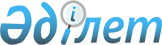 О признании утратившим силу решение Айтекебийского районного маслихата от 22 июля 2010 года № 199 "Әйтеке би ауданы бойынша бейбіт жиналыстар, митингілер, шерулер, пикеттер мен демонстрацияларды өткізудің тәртібі мен орынын қосымша регламенттеу туралы"Решение маслихата Айтекебийского района Актюбинской области от 12 июля 2017 года № 142. Зарегистрировано Департаментом юстиции Актюбинской области 25 июля 2017 года № 5615
      В соответствии со статьей 7 Закона Республики Казахстан от 23 января 2001 года "О местном государственном управлении и самоуправлении в Республике Казахстан" и статьей 27 Закона Республики Казахстан от 6 апреля 2016 года № 480 "О правовых актах", Айтекебийский районный маслихат РЕШИЛ:
      1. Признать утратившим силу решение Айтекебийского районного маслихата на казахском языке от 24 июля 2009 года № 103 "Әйтеке би ауданы бойынша бейбіт жиналыстар, митингілер, шерулер, пикеттер мен демонстрацияларды өткізудің тәртібі мен орынын қосымша регламенттеу туралы" (зарегистрированное в Реестре государственной регистрации нормативных правовых актов № 3-2-97, опубликованное 19 августа 2010 года в районной газете "Жаңалық жаршысы").
      2. Настоящее решение вводится в действие со дня его первого офицального опубликования.
					© 2012. РГП на ПХВ «Институт законодательства и правовой информации Республики Казахстан» Министерства юстиции Республики Казахстан
				
      Председатель сессии Айтекебийского районного маслихата 

Л.Г. Бураханова

      Секретарь Айтекебийского районного маслихата 

Е.Б.Тансыкбаев
